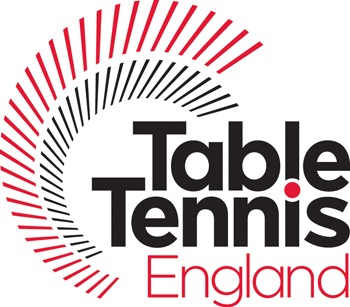 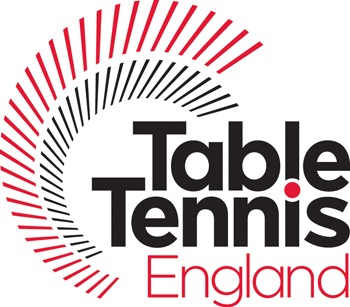 Tournament:Time:Event:Table:Match Reference:Date:           Player Licence NumberPlayer NumberFull Names(s)CountyGame 1Game 2Game 3Game 4Game 5Game 6Game 7ABdcscwcTournament:Time:Event:Table:Match Reference:Date:           Player Licence NumberPlayer NumberFull Names(s)CountyGame 1Game 2Game 3Game 4Game 5Game 6Game 7ABPlayer Licence NumberPlayer NumberFull Names(s)CountyGame 1Game 2Game 3Game 4Game 5Game 6Game 7ABTournament:Time:Event:Table:Match Reference:Date:dcscwcdcscwc